Уплощение формата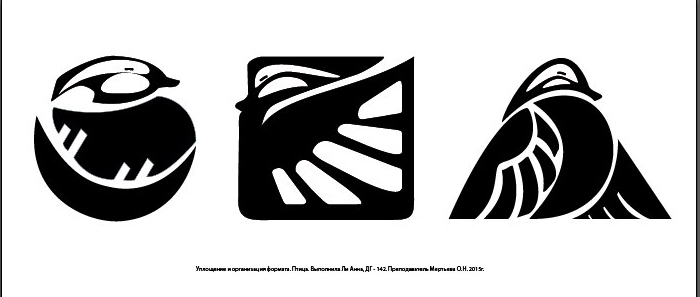 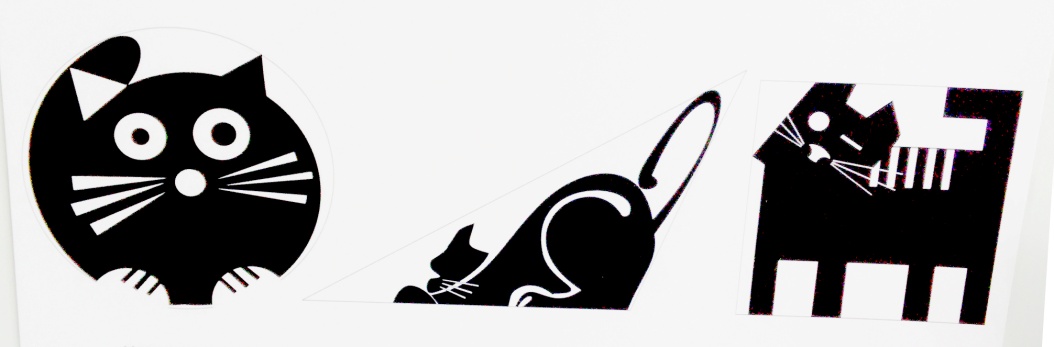 Стилизованное животное вписать в круг, квадрат, треугольник, используя декоративное решение.1 лист, наклеенный на картон 30х65 см.